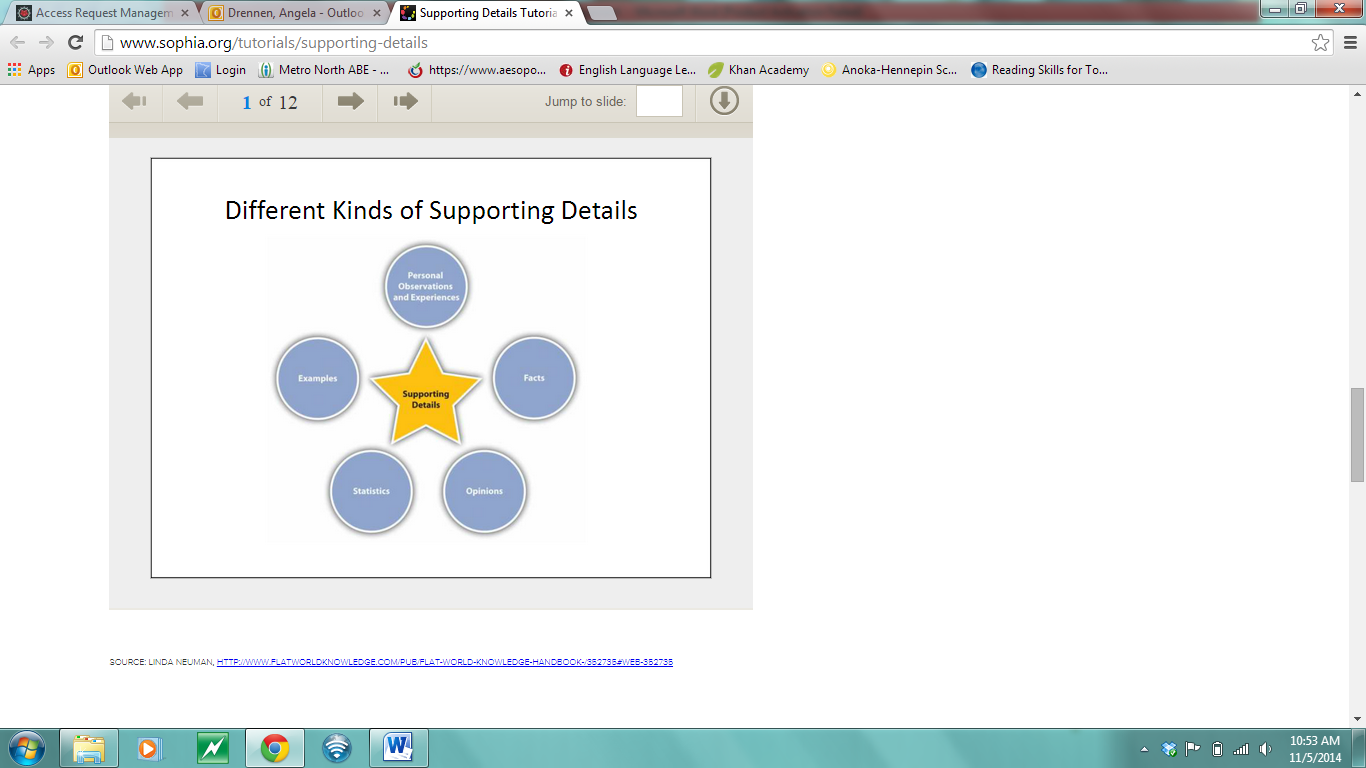 Types of Evidence: Numbers and statistics (measurements, date and time, game scores, voting polls, etc.)Names (places, individuals, organizations, etc.)Expert opinion Specialized knowledge (knowledge the author has through training or experience)Individual stories/examplesPhysical details (things you can see, hear, touch, taste or smell)Documentary evidence (letters, diaries, laws, speeches, interviews, etc.)  Evaluating Evidence: Is this good evidence or not? Is the evidence sufficient? Is there enough of it, or do you need more to feel convinced?Is the evidence relevant? Is it really about the claim the author wants to prove, or did they go off on a tangent, providing facts that don’t have anything to do with the claim?Is the evidence representative?  Representative evidence is evidence that accurately portrays the object of study, not distorted and not just a select piece. Does it give us an idea of a majority or is there only a small sample? Can we say this applies to more than one group of people or one type of person? Bad Evidence is evidence that Doesn’t connect to your claimComes from an outdated study (is it more than 10 years old?)Not a professional opinion – expert vs. general (a scientist vs. your neighbor)Small survey vs. large survey (was it of a small town or a large city?)